This school year has certainly been different than any other year.  Between having specials in their regular classroom and working virtually at times, it has been a challenge.  But the FM Elementary students have done a WONDERFUL job, creating fantastic artwork through it all!!!Here are a few samples of things these students accomplished:Kindergarten: Fishy Hand- Decorating with patterns.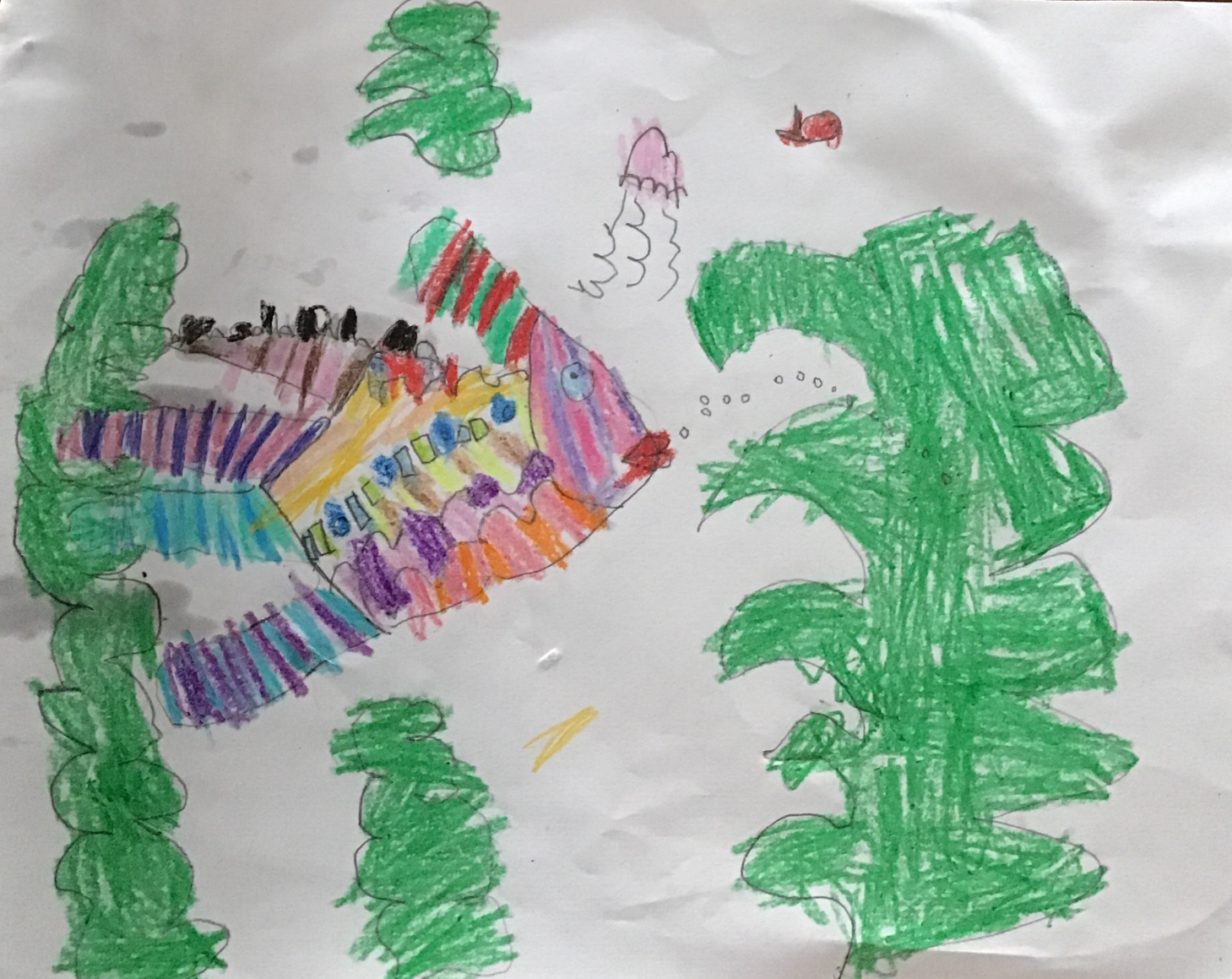 1st Grade: Winter Landscape- Drawing with realism and perspective.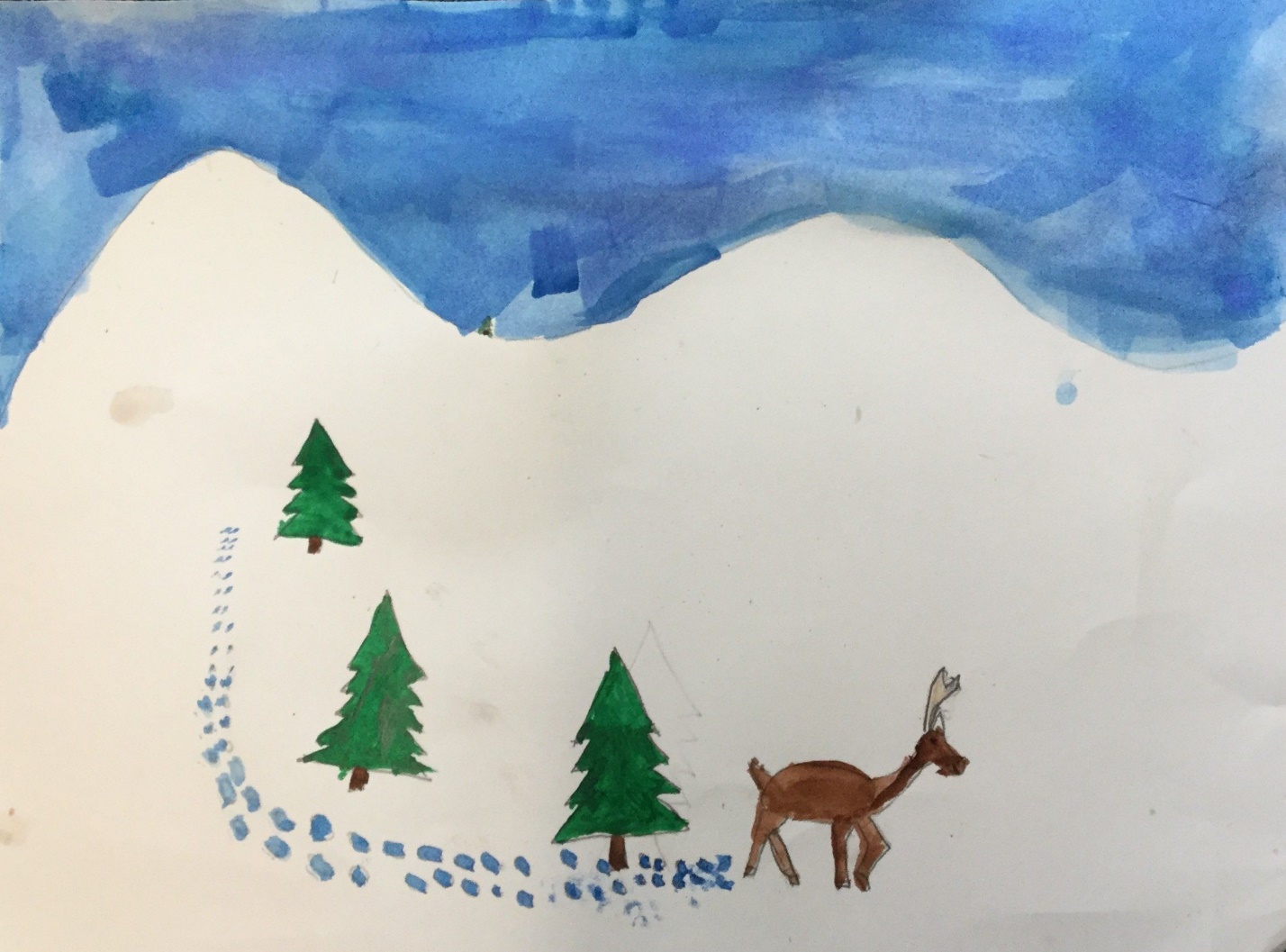 2nd Grade- Deciduous Tree Painting- Drawing with Realism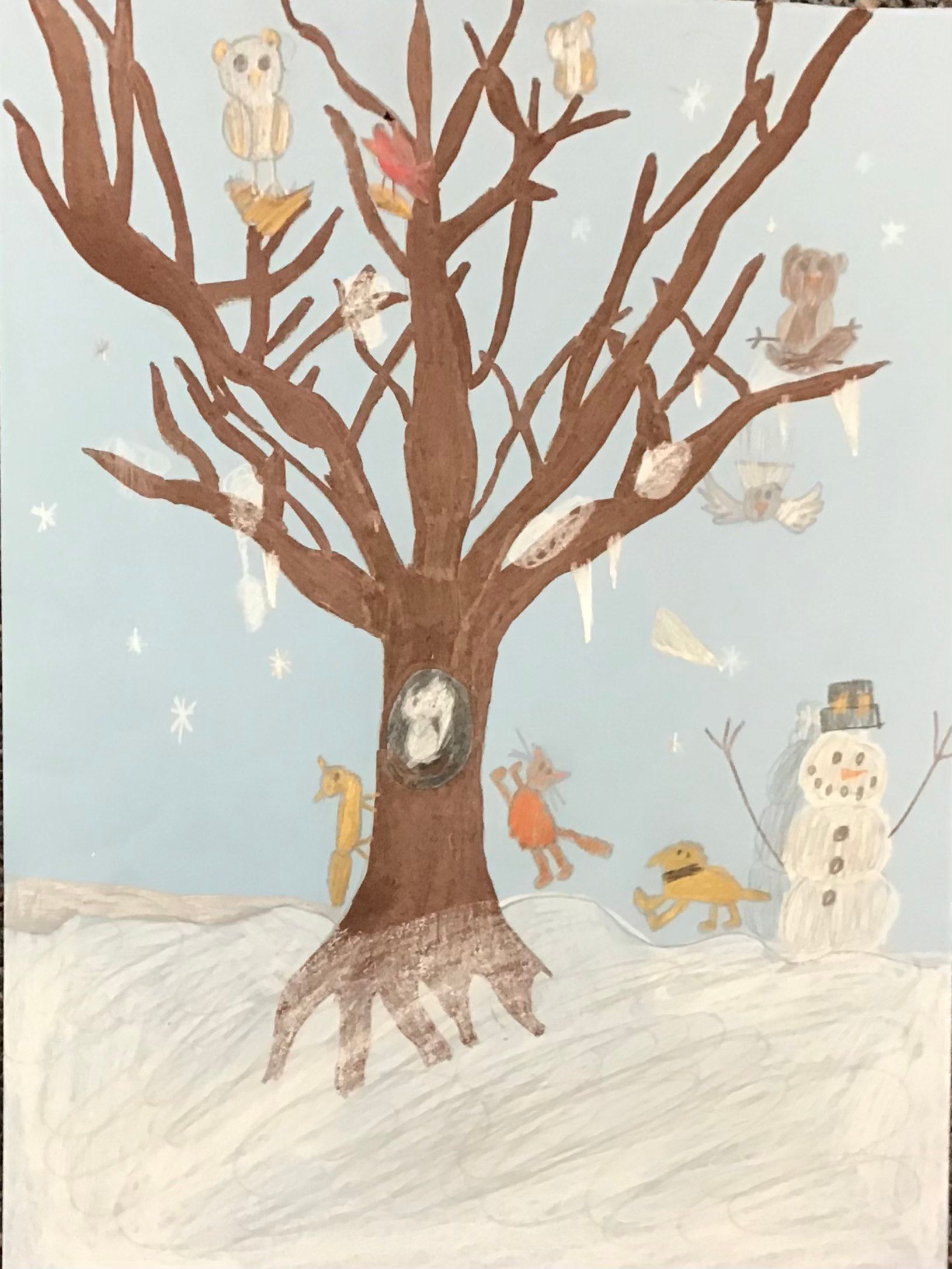 3rd Grade: Winter Cardinal- Realism, Texture and Watercolor Techniques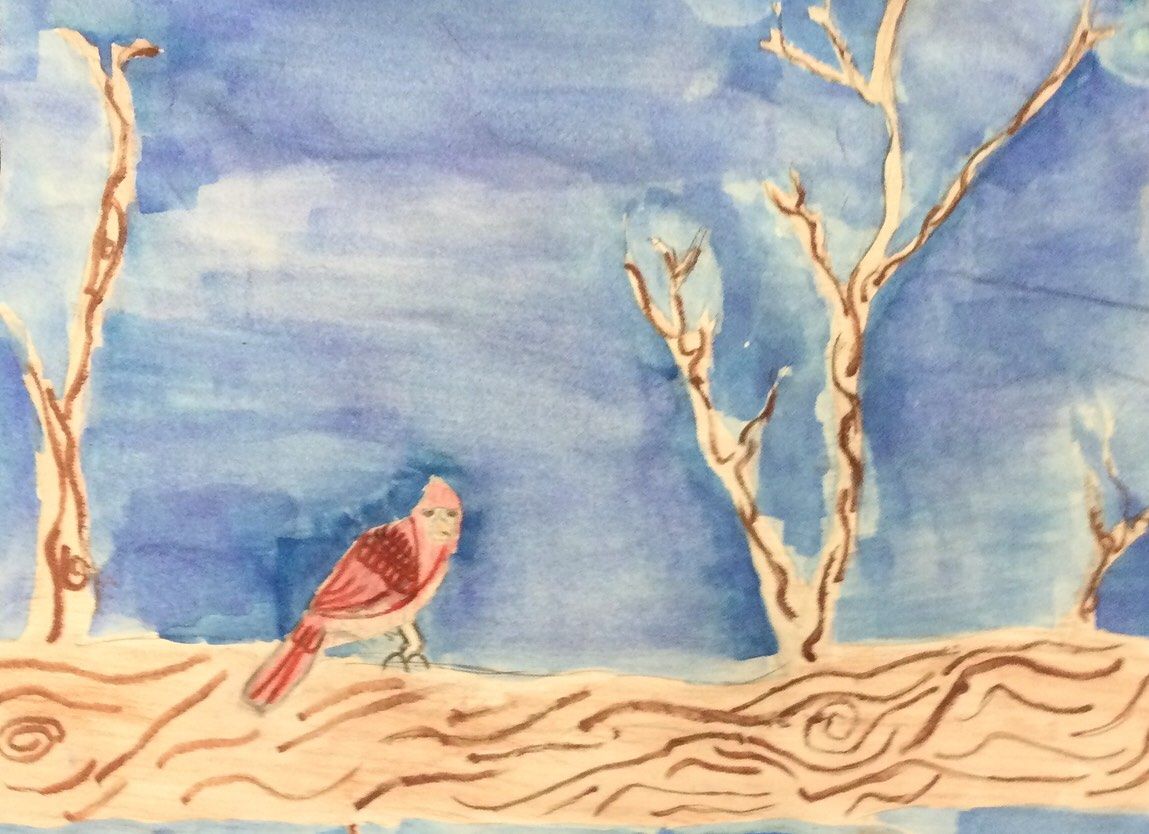 4th Grade: Sgraffito Owl- Multi-Media, Texture and Pattern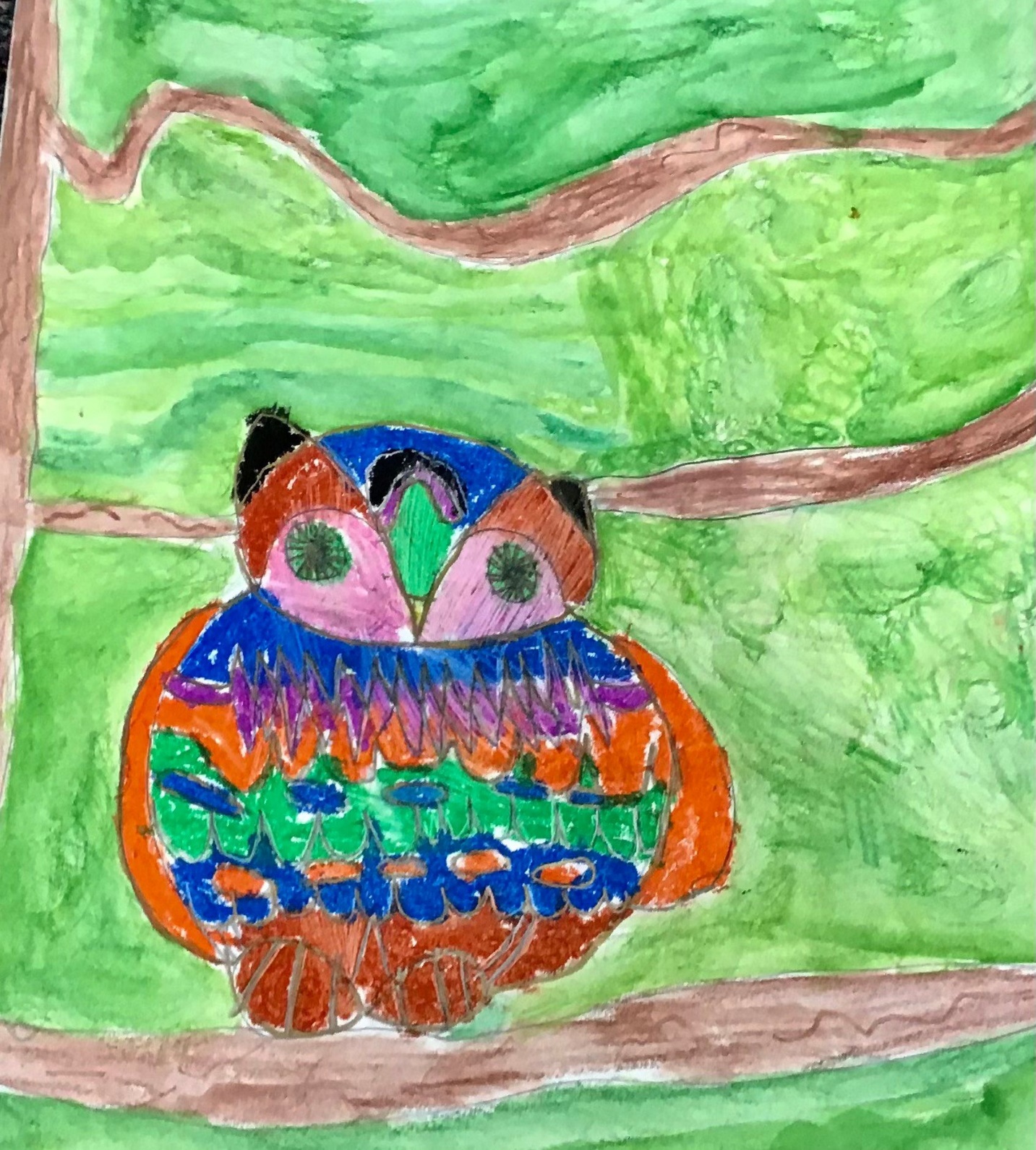 5th Grade: Superhero Selfie-Drawing a Human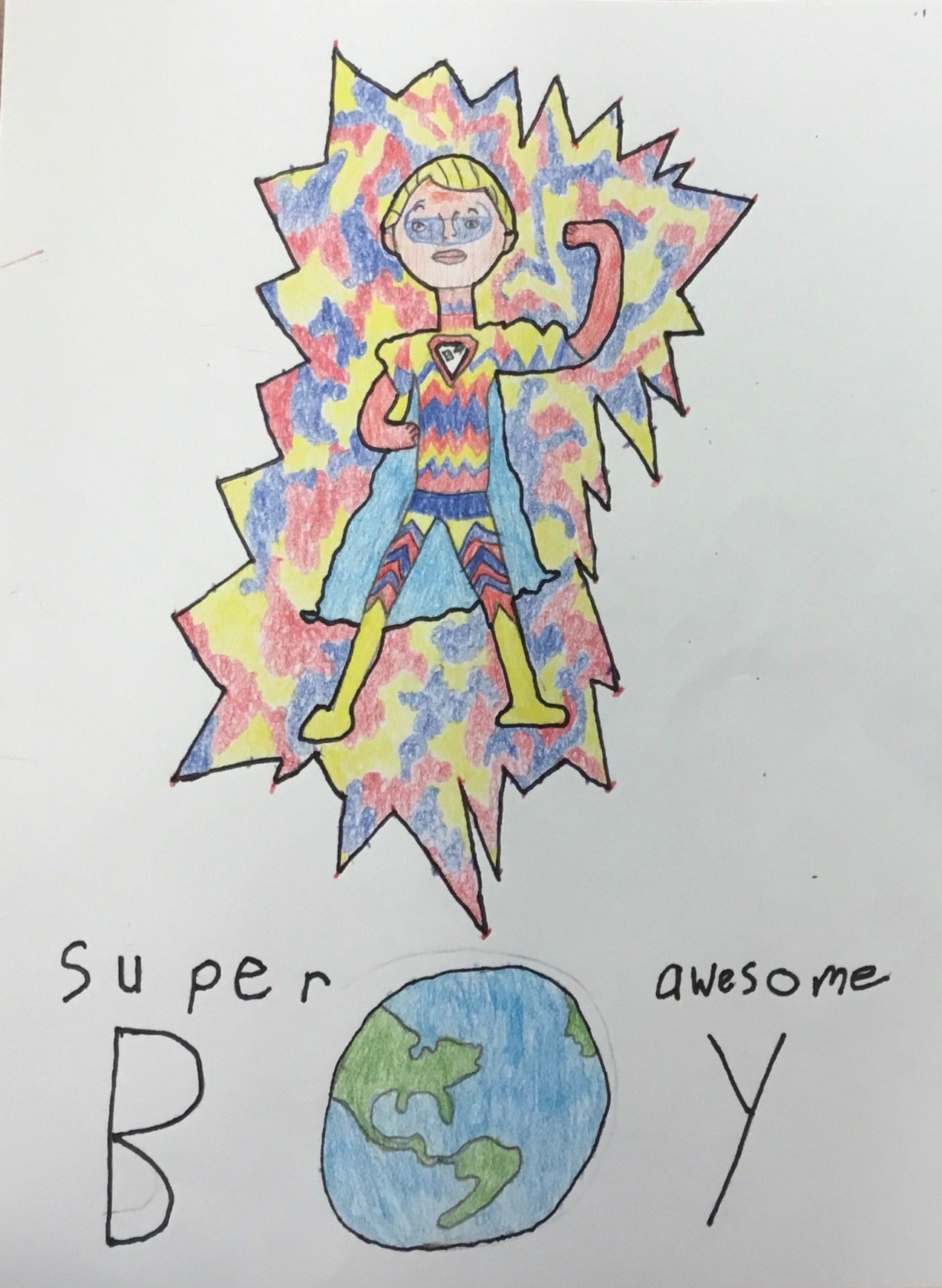 